Latvijas skolēnu spartakiādes finālsacensības basketbolā 19.03.2019. basketbola skolas “Rīga”, Kr. Barona 97 c, Rīga, Latvija1999.-2002.g.dz. Meitenes (spēles laiks 2x8 min)Komanda1234PunktiVieta1Rīgas 49. vidusskola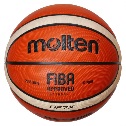 28:18229:27228:25261.2Tukuma Raiņa ģimnāzija18:28132:37118:22134.3Daugavpils 12. vidusskola27:29137:32234:21252.4Liepājas Valsts 1. ģimnāzija25:28122:18221:34143.